ESCUELA SUPERIOR POLITÉCNICA DEL LITORALLICENCIATURA EN TURISMOGEOGRAFÍA FÍSICA Y AMBIENTALEXAMEN MEJORAMIENTOFecha: 13/09/2011 - Paralelo: 004Nombre: ………………………………..……………………..CALCULAR LA DIFERENCIA DE TIEMPO ENTRE DOS PUNTOS Y SU RESPECTIVA HORA GMT: (2 PUNTO C/U)HL 13:00 UTC (GMT -6)Chile GMT -4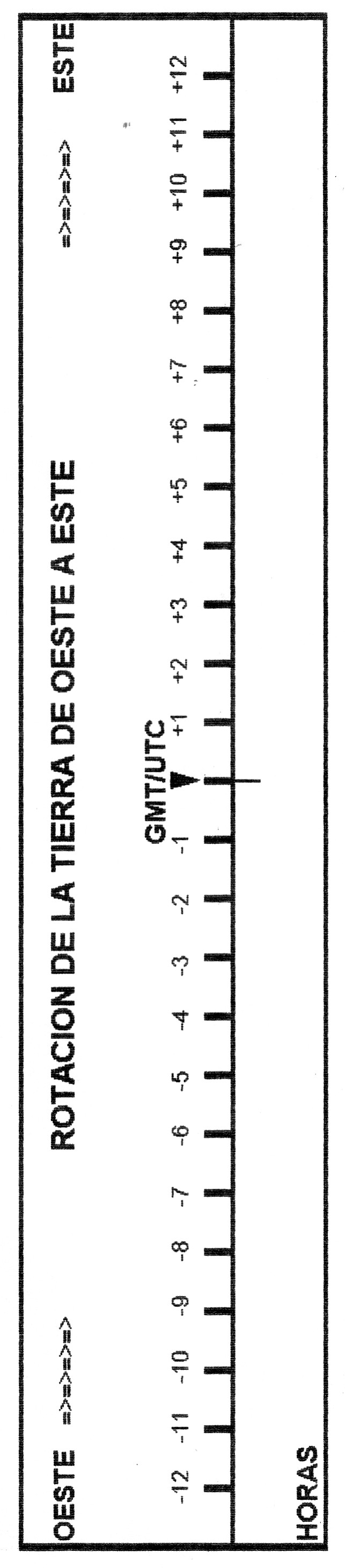 España GMT +2 (DST)Perú GMT -5Venezuela GMT -4:30Argentina GMT -3CONVIERTA A GRADOS FAHRENHEIT O CELSIUS SEGÚN CORRESPONDA: (3 PUNTOS C/U)-5º C113º F29º F207º F16º CCARTOGRAFÍA: (15 PUNTOS C/U)En la carta de la provincia de Zamora Chinchipe ¿Cuáles son las coordenadas UTM aproximadas de Palanda? En la carta de la provincia de Zamora Chinchipe ¿Cuáles son las coordenadas geográficas aproximadas de Zumba? y convertir a coordenadas UTM. En la carta de la provincia de Zamora Chinchipe ¿Qué distancia aproximada, en línea recta, existe entre las parroquias San Francisco del Vergel y Valladolid? 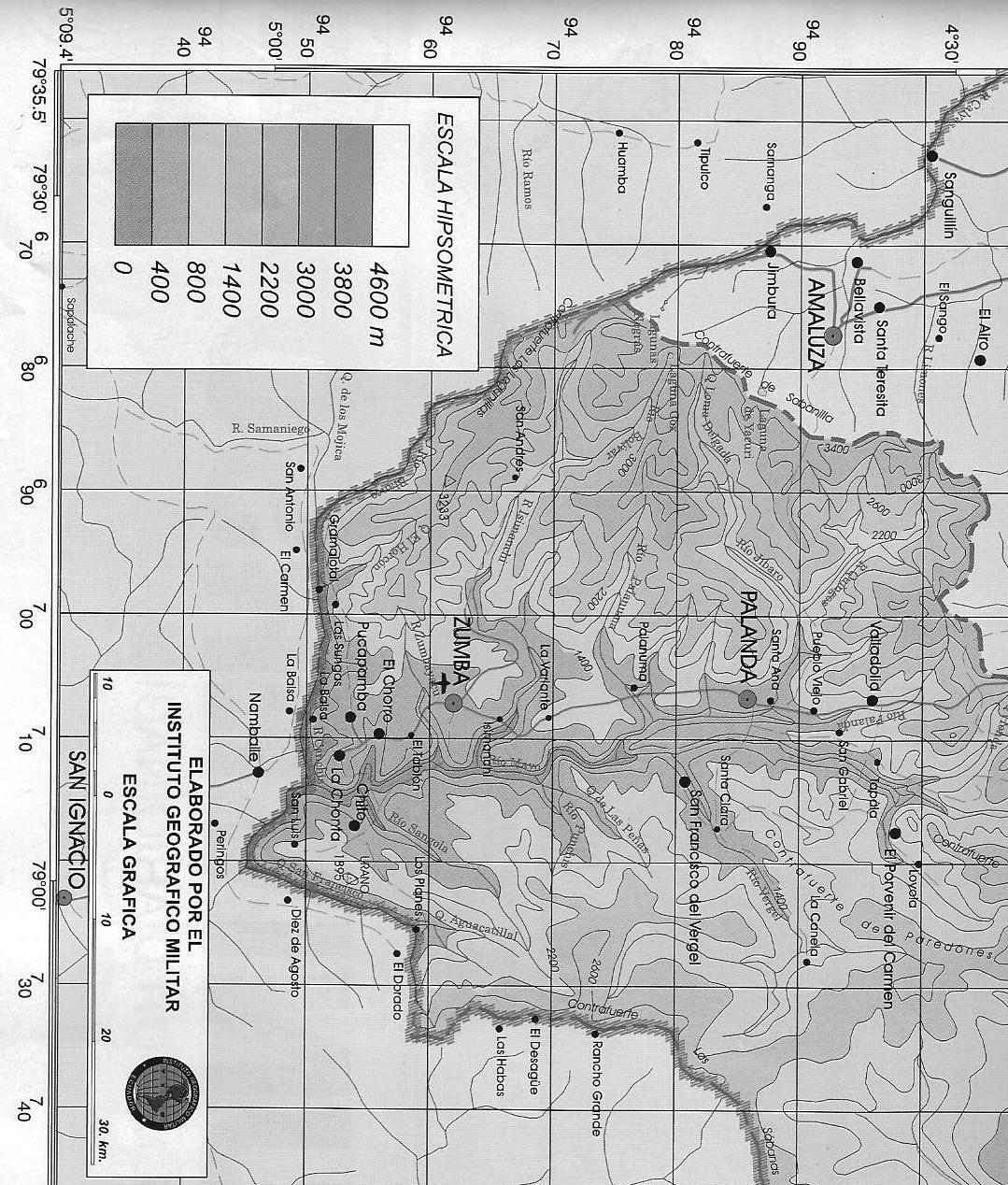 COMPLETE CORRECTAMENTE LOS SIGUIENTES ENUNCIADOS: (2 PUNTO C/U)Los accidentes geográficos se clasifican por características tales como elevación, pendiente, orientación, estratificación, exposición de roca y ____________.Oscilación media anual es la diferencia entre la ____________ del mes más cálido y la del más frío, que en los climas continentales es grande.El estado atmosférico promedio o conjunto de caracteres atmosféricos de una región dada es ____________.La diferencia entre la temperatura máxima y mínima se llama ____________.Para medir la presión atmosférica utilizamos el ____________.La temperatura disminuye generalmente con ____________, denominado como gradiente vertical de temperatura. La ____________ es el peso de la masa de aire por cada unidad de superficie.Uno de los factores que determinan el clima es ____________.Las ____________ son curvas que representan igual temperatura en un mapa de una región. La sensación térmica que percibimos depende de factores como la humedad del aire y ____________.CONTESTE LAS SIGUIENTES PREGUNTAS: (5 PUNTOS C/U)En diferentes mapas se ha medido la distancia de 1 milímetro. Indicar a cuánto equivalen, en el terreno (metros), en las siguientes escalas:         1:25.000                    1:4´000.000                    1:150.000                    1: 500.000                    1:15.000                Se desea realizar un documento topográfico en donde se debe apreciar detalles de más de 15 metros. ¿Cuál sería la escala del documento? Distancia en el mapa = 0,25 mm